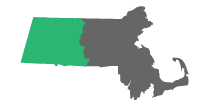 Mandatory Six HourBoard Approved Continuing Education for Electrical Inspectors Wednesday March 22nd 2017Registration starts at 7:30am - Class starts at 8:00am sharpWhere: Greek Cultural Center, 22 St. George Road, Springfield, MA 01104Continental Breakfast & Lunch included                     $100.00 (pre-registered and paid), $125.00 at the doorPre-registration Deadline Postmark by March 17, 2017Send Checks PAYABLE to:  IAEI of Western Mass C/O Roger Fahringer                                               11 Perkins Street Springfield, MA 01118-2030--------------------------------------------------------------------------------------------  NAME______________________ADDRESS________________________LIC # MASTER__________JOURNEYMAN__________OTHER _______TELEPHONE________________EMAIL___________________________Inspector for City/Town of _______________________________________Check One       Inspector___  or  Assistant Inspector ___Return Bottom Portion with Your Registration and Check